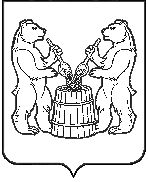 АДМИНИСТРАЦИЯ  УСТЬЯНСКОГО МУНИЦИПАЛЬНОГ РАЙОНА  АРХАНГЕЛЬСКОЙ ОБЛАСТИПОСТАНОВЛЕНИЕот 23 августа 2022 года  № 1603 р.п. ОктябрьскийО внесении изменений в муниципальную программу «Профилактика преступлений, терроризма, экстремизма и иных правонарушений в Устьянском муниципальном районе» В соответствии  с Федеральными законами от 6 марта 2006 года № 35-ФЗ «О противодействии терроризму», от 6 октября 2003 года № 131-ФЗ «Об общих принципах организации местного самоуправления в Российской Федерации», от 25 июля 2002 года № 114-ФЗ «О противодействии экстремистской деятельности», Указом Президента Российской Федерации от 15 июня 2006 года № 116 «О мерах по противодействию терроризму», на основании постановления администрации Устьянского муниципального района от 2 марта 2022года  № 391 «Об утверждении Порядка разработки, реализации и оценки эффективности муниципальных программ Устьянского муниципального района», решения Собрания депутатов Устьянского муниципального района № 499 от 20 мая  2022 года «О внесении изменений в решение Собрания депутатов Устьянского муниципального района от 24 декабря 2021 года № 439 «О бюджете Устьянского муниципального района на 2022 год и на плановый период 2023 и 2024 годов» и актуализации положений мероприятий администрация Устьянского муниципального района ПОСТАНОВЛЯЕТ:	1. Внести изменения  в муниципальную программу, утвержденную постановлением администрации муниципального образования «Устьянский муниципальный район» № 1452 от 14 ноября 2019 года «Профилактика преступлений, терроризма, экстремизма и иных правонарушений в Устьянском муниципальном районе», изложив ее в новой редакции  согласно приложению  к настоящему постановлению.	2. Контроль за исполнением настоящего постановления оставляю за собой. 3. Настоящее постановление вступает в силу со дня подписания.	4.Постановление подлежит размещению на официальном сайте администрации Устьянского муниципального района и АИС ГАС «Управление».Глава Устьянского муниципального района             С.А. Котлов